PROČITAJ KRATKI TEKST PA UZ ATLAS ODGOVORI NA PITANJAU sljedećim zadacima samo je jedan odgovor točan. Zaokruži slovo ispred točnog odgovora.Najveći dio Afrike nalazi se u:a) južnom umjerenom pojasub) sjevernom umjerenom pojasu c) žarkom pojasuSueski kanal povezuje:a) Crveno i Sredozemno moreb) Indijski ocean i Crveno morec) Sredozemno more i Atlantski oceanU sljedećim zadacima na crtu u lijevom stupcu upiši slovo odgovarajućeg pojma izdesnog stupca. Jedno slovo je višak. 	Gibraltarski prolaz         Sueski kanal iCrveno moreA - granica Afrike iAzijeB - granica Afrike iEuropeC - granica Afrike iJužne Amerike 	Atlantski ocean 	Indijski oceanA - između Afrike iAustralijeB - između Afrike iEuropeC - između Afrike iJužne AmerikeSljedeće zadatke riješi uz pomoć udžbenika i geografske karte.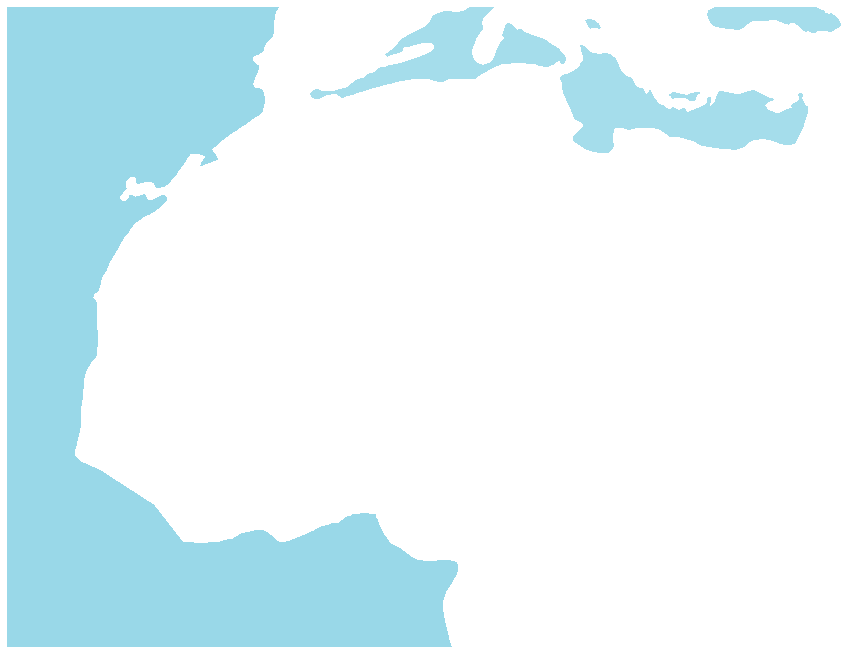 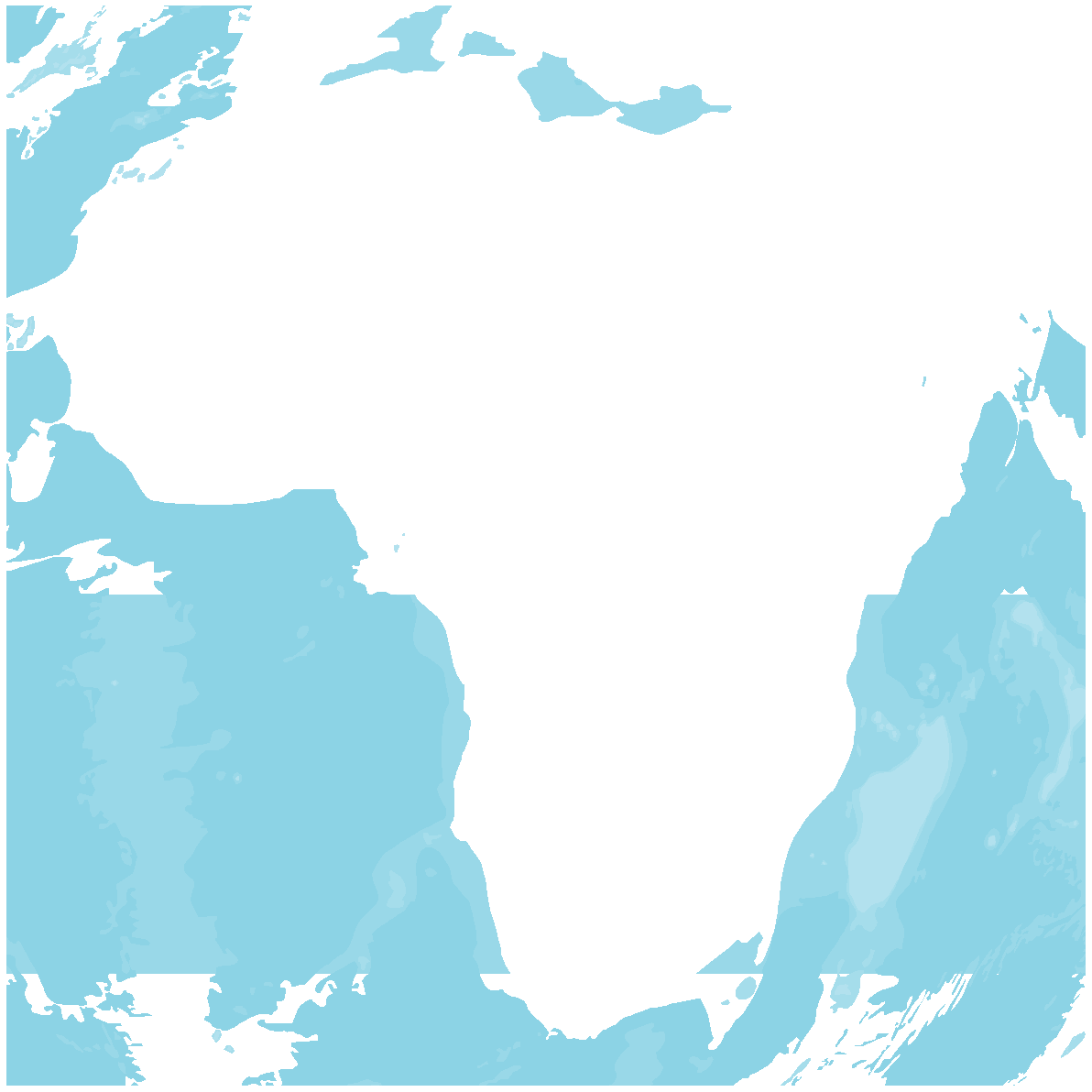 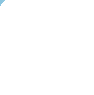 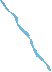 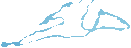 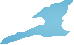 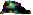 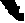 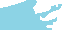 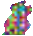 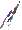 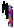 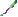 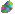 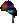 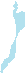 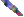 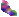 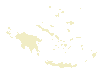 a) Prema brojkama na karti upiši imena                                  oceana i mora:                                                                                         1 -2 -                                                                                                                        3 -4 -                                                                   b) Prema slovima na karti upiši imena morskih tjesnaca, kanala i zaljeva:A -B -  	 C -  	  D -  	 c) Na karti kosim  crtama označi Afrike u žarkom pojasu, a okomitim  dio Afrike u sjevernom i južnom umjerenom pojasu.